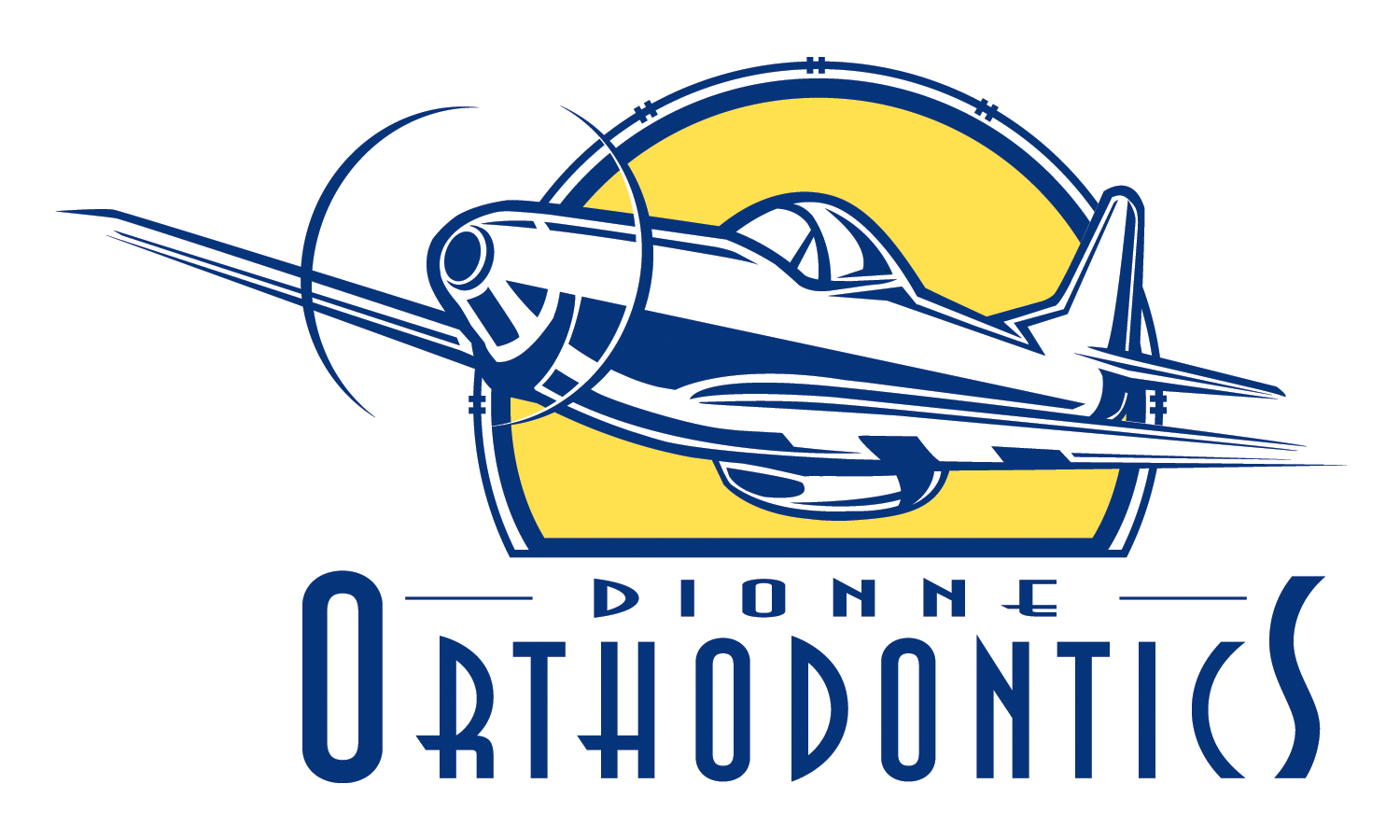 					WELCOME TO THE OFFICE OF 						DR. DENNIS DIONNE
PATIENT INFORMATION (Adult)Name: _____________________________________________D.O.B.__________________ (M/D/Y)Address: ________________________________City: ____________________Postal Code _________Cell #_______________________Home#____________________ Work #: _____________________Email: ______________________________Emergency contact: ______________________________Family Dentist: _____________________________ Referred by: ______________________________Drivers’ License: ______________________________SIN: __________________________________Do you have Orthodontic Insurance Coverage? Y / NPolicy Holders Name_______________________________ Employer: _________________________Any other family members currently a patient in our office? __________________________________
Main reason you are seeking treatment: __________________________________________________DENTAL HISTORY:
Last time seen by family dentist? _________________________________ Do any cavities exist?   Y/NAny history of blows/trauma to the face? _________________________________________________Do you know of any missing/extra permanent teeth?  Y/NAre there any sores, lumps, or irritated areas in the mouth?  Y/NAre there any speech problems?  Y/NDo any oral habits exist?	____ thumb sucking 		____teeth grinding				____ nail biting		____ mouth breathingHave you had previous orthodontic treatment? _________________________________________Do you have any TMJ (jaw joint) problems? Y/N       If yes, explain: ____________________________________________________________________Is there anything the patient would like to change about his/her smile? Y/N     If so, what? ______________________________________________________________________										                     (Over)MEDICAL HISTORYMedical Doctor: __________________________________   Phone # _______________________Is your general health good at this time?    Y/NAre you under the care of a physician at this time?    Y/N     If yes, explain: ___________________________________________________________________Are you taking any medication at this time?     Y/N     If yes name or names: _____________________________________________________________Are you taking any osteoporosis medication? Y/N   If yes name: _____________________________Any allergies?     Y/N     If yes, what? ___________________________________________________Have you had tonsils and/or adenoids removed?     Y/N      Age: _________Do you have any of these sleeping issues?  Please check any that apply ____Frequent loud snoring____Long pauses in breathing____Restless sleeping or significant tossing and turning (night sweats)____Chronic mouth breathing during sleepHave you ever been advised by their physician to take an antibiotic prior to any dental treatments?  Y/N     If yes, antibiotic name: _____________________________________________________________Do you smoke?     Y/NAny history of heart trouble, rheumatic fever, etc.?     Y/N     If yes, explain: ___________________________________________________________________Any other medical conditions the doctor should be aware of? Y/N     If yes: ___________________________________________________________________________DATE: _________________________	SIGNATURE: __________________________________						 PRINT NAME:_________________________________					SIGNATURE: ___________________________________								Dennis G. Dionne 								D.D.S., Cert. Ortho., FRCD (C)IF ANY OF THIS INFORMATION EVER CHANGES, PLEASE INFORM US.

				      Thank you!!